
Mit der Orientierung des Denkens vom Sein aufs Subjekt nahm die kopernikanische Wende der modernen Philosophie ihren Ausgang. Ohne Reflexion auf die subjektiven Bedingungen der Möglichkeit von Erkenntnis schien fortan kein gesichertes Wissen mehr denkbar. Moderne Philosophie mußte somit immer auch Theorie des Subjekts sein.
Adornos Philosophie steht in dieser modernen Tradition, da auch für sie der Subjektbegriff zentral ist. Aber seine Theorie des Subjekts ist eine kritische. Das Subjekt, das er untersucht, ist nicht primär das der Weltkonstitution, sondern das des Leidens an den blinden gesellschaftlichen Mechanismen, denen es unterworfen ist. Obwohl von Individuen gemacht, wirft sich die Gesellschaft, deren Prinzip die Verwertung des Werts und nicht die Befriedigung der Bedürfnisse der Individuen ist, selber wiederum zu einem Subjekt auf, dessen Zwang die Subjekte verinnerlichen, statt ihn abzuschaffen.
Indem Jan Weyand sich auf Adornos kritische Theorie des Subjekts konzentriert, bringt er die schon seit langem kontrovers diskutierte Frage nach dem Maßstab der Kritik in der kritischen Theorie einer Beantwortung näher.JAN WEYAND: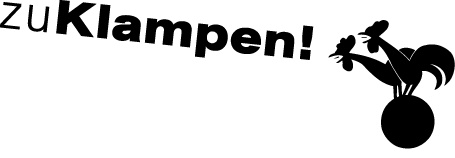 Ihre Ansprechpartnerin für die Pressearbeit 
Ihre Ansprechpartnerin für die Pressearbeit 
Ihre Ansprechpartnerin für die Pressearbeit 
Lilian Aly
Kirchner Kommunikation
Gneisenaustr. 85
10961 Berlin
Lilian Aly
Kirchner Kommunikation
Gneisenaustr. 85
10961 Berlin
Fon (0) 30 . 84 71 18 0
aly@kirchner-pr.de
www.kirchner-pr.de
PRESSEINFORMATION PRESSEINFORMATION Springe, Stand: 29.03.2024Springe, Stand: 29.03.2024Jan WeyandAdornos Kritische Theorie des Subjekts
 
zu Klampen Verlag223 Seiten, Paperback
Euro (D) 30,00ISBN 9783866748194Erscheinungstermin: 23.08.2021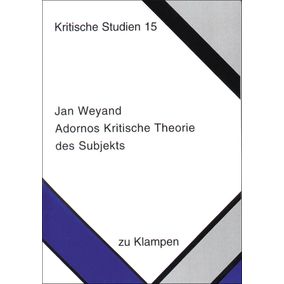 